Kritéria pro hodnocení a stanovení výše dotace v rámci vyhlášeného Programu z rozpočtu města Město Albrechtice pro oblast sport 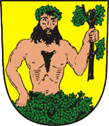 Dotace tělovýchovným spolkůmPro účely těchto kritérii se za tělovýchovný spolek (dále jen „spolek“) považuje taková právnická osoba, která je zapsána ve veřejném rejstříku a má ve svých stanovách, ve společenské smlouvě, statutu, či jiném obdobném právním dokumentu zapsánu sportovní nebo tělovýchovnou činnost jako činnost hlavní. 1. Dotace se poskytuje jako celek na činnost žadatele. Spolek tak předkládá pouze jedinou žádost na svoji činnost, a to v termínu od 1.1. do 28. 2. pro daný rok. 2. Způsobilým výdajem při předložení vyúčtování není takový výdaj, který žadateli vznikl úhradou plnění jinému žadateli, jenž obdržel dotaci z téhož dotačního titulu v témže kalendářním roce. Na výdaje, které žadatel uskutečnil před obdržením dotace jiným žadatelem, se tento zákaz nevztahuje. Přehled žadatelů z téhož dotačního titulu je volně dostupný na www stránkách poskytovatele. 3. Jako základ pro výpočet dotace na činnost spolku bude použit skutečný stav uznatelných nákladů k 31. 12. předchozího kalendářního roku. Pro dokladování uvedených nákladů je podmínkou doložení účetní uzávěrky k 31. 12. předchozího roku. V případě pochybností o účelovosti a objektivní nutnosti nákladů může komise po žadateli dodatečně požadovat detailní položkový rozpis nákladů včetně kopií prvotních účetních dokladů. 4. Okruhy uznatelných nákladů pro poskytnutí dotace na částečné krytí nákladů na sportovní a tělovýchovnou činnost, včetně jednorázových akcí, kterých se tělovýchovné spolky účastní: a) nájem sportovišť a zařízení sportovišť na území města Město Albrechtice, pokud žadatel není vlastníkem těchto sportovišť a jejich zařízení, b) doprava sportovců na sportovní soutěže nebo jednorázové sportovní akce, kterých se členové spolku sami aktivně účastní, c) finanční náhrady delegovaným výkonnostním rozhodčím, podle směrnic ČUS nebo jiných vrcholových tělovýchovných a sportovních orgánů, d) startovné na soutěže nebo tělovýchovné a sportovní akce, e) povinné platby centrálním svazům (soutěžní zálohy) - nikoliv pokuty, členstvíf) ubytování spojené s účastí na sportovní akci, maximálně však 400,- Kč na osobu a den, g) vzdělávání trenérů, vlastních rozhodčích (dokladovat počet vzdělávacích akcí v roce a počet účastníků), h) sportovní potřeby a sportovní vybavení pro pravidelnou činnost spolku, i) náklady na specializované lékařské vyšetření sportovním lékařem pro mládež do 19 let, je-li to vyžadováno sportovním svazem pro konkrétní výkonnostní úroveň, j) zdravotnické potřeby nebo zdravotnické vybavení (doplnění lékárničky o nezbytně nutný materiál),k) elektrická energie, plyn, vodné, stočné, otop (pouze u vlastních objektů a zařízení nebo podle doložené nájemní smlouvy), l) náklady na opravu a údržbu v případech, kdy žadatel působí v objektu ve vlastnictví města Města Albrechtice,m) odměny cvičitelům a trenérům mládeže do 18 let vyplacených ve formě dohody o pracovní činnosti nebo dohody o provedení práce, a to max. ve výši 3.000, - Kč na osobu a rok a max. do  30% poskytnuté dotace celkem. ( .: Tento odstavec byl schválen usnesením Zastupitelstva města Město Albrechtice č 22/29Z/4a ze dne 27.4.2022)5. Základní klíč k poskytnutí dotace: 5.1 Celková částka dotace určená spolkům se podělí sumou uznatelných nákladů k 31. 12. předchozího roku ze všech žádosti. 5.2 Výše dotace pro každý spolek bude určena jako součin jeho uznatelných nákladů k 31. 12. předchozího roku a koeficientu zjištěného dle bodu 5.1. Dotace však bude poskytnuta jen do požadované výše dotace. 5.3 U nově vzniklých spolků nebude pro rok jejich vzniku poskytnuta dotace. 5.4 Navrhovaná výše dotace pro každý spolek bude zaokrouhlena na celé stokoruny dolů. Přílohy těchto kritérií: - formulář Žádost o poskytnutí dotace z rozpočtu města Město Albrechtice pro oblast sport pro rok ….. – Jednorázové sportovní akce, Přílohy č. 1 - Čestné prohlášení žadatele, - formulář Žádost o poskytnutí dotace z rozpočtu města Město Albrechtice pro oblast sport pro rok …. – Tělovýchovné spolky – pravidelná činnost, včetně Přílohy č. 1 - Čestné prohlášení žadatele. Pozn.: Tento formulář byl schválen usnesením Zastupitelstva města Město Albrechtice č 21/26Z/10 ze dne 24.11.2021